Permanenter Bürgerdialog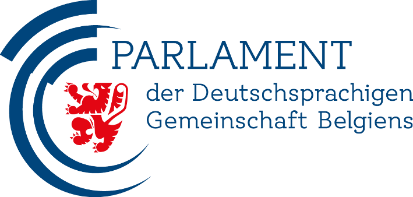 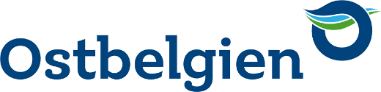 in OstbelgienFORMULAR - THEMENVORSCHLAGTitelGeben Sie Ihrem Themenvorschlag einen Titel, eine Art Zusammenfassung. Gibt es ein bestimmtes Problem? Eine Situation, die Sie verbessern möchten? Wenn ja, welche? Leiten Sie den Titel mit einer Fragestellung ein (z.B. „Wie kann man … verbessern?“)[max. 90 Zeichen]TIPP:Der Titel ist der erste Eindruck, den Ihr Themenvorschlag hinterlässt. Fassen Sie sich kurz und gebrauchen Sie Schlüsselwörter. Erklärungen zum TitelGeben Sie weitere Informationen zum Thema z.B. Haben Sie weitere Informationen zum Problem? Wie Sind Sie auf die Idee gekommen, dieses Thema vorzuschlagen? Wie haben Sie von diesem Problem erfahren? [max. 345 Zeichen]HINWEIS:Respektieren Sie Andere. Verwenden Sie keine Einschüchterungen, Hasstiraden, Gewaltandrohungen oder erfundenen Informationen.BegründungErklären Sie, warum Ihr Themenvorschlag für eine Bürgerversammlung geeignet ist. Betrifft dieses Problem z.B. eine große Gruppe von Personen? Wenn ja, welche? [max. 345 Zeichen]Kontaktdaten des AutorsThemenvorschläge können nicht anonym eingereicht werden. Bitte geben Sie hier Ihre Kontaktdaten an*:*Vorname: ………………………………………………………………………………………………………………………………..*Nachname: ……………………………………………………………………………………………………………………………Geschlecht: ……………………………………………………………………………………………………………………………*Postanschrift: …………………………………………………………………………………………………………………………………………………………………………………………………………………………………………………………………………E-Mailadresse: ………………………………………………………………………………………………………………………..Festnetztelefon: ………………………………………………………………………………………………………………………Mobiltelefon: ……………………………………………………………………………………………………………………………*Felder mit einem * versehen sind Pflichtfelder. Für Informationen zum Datenschutz, klicken Sie die entsprechende Rubrik auf dieser Internetseite an.Ihr Ansprechpartner: Anna STUERSStändige SekretärinVerwaltung-BürgerdialogParlament der Deutschsprachigen Gemeinschaft BelgiensPlatz des Parlaments 1, B-4700 Eupen+32 (0)87/31 84 22buergerdialog@pdg.bewww.buergerdialog.be